ΠΡΟΣΚΛΗΣΗ ΕΚΔΗΛΩΣΗΣ ΕΝΔΙΑΦΕΡΟΝΤΟΣ 			• Με κάθε προσφορά να κατατίθεται από το ταξιδιωτικό γραφείο απαραιτήτως και Υπεύθυνη Δήλωση, ότι διαθέτει ειδικό σήμα λειτουργίας, το οποίο βρίσκεται σε ισχύ.• Οι προσφορές πρέπει να κατατίθενται κλειστές, ΣΕ ΕΝΤΥΠΗ ΜΟΡΦΗ,  στο σχολείο.Η Διευθύντρια  του σχολείου									Βεργή Στυλιανή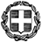 ΕΛΛΗΝΙΚΗ ΔΗΜΟΚΡΑΤΙΑΥΠΟΥΡΓΕΙΟ  ΠΑΙΔΕΙΑΣ, ΘΡΗΣΚΕΥΜΑΤΩΝΚΑΙ ΑΘΛΗΤΙΣΜΟΥ- - - - -ΠΕΡΙΦΕΡΕΙΑΚΗ Δ/ΝΣΗ Π.Ε. ΚΑΙ Δ.Ε. ΑΤΤΙΚΗΣΔΙΕΥΘΥΝΣΗ ΔΕΥΤΕΡΟΒΑΘΜΙΑΣ ΕΚΠΑΙΔΕΥΣΗΣΒ΄ ΑΘΗΝΑΣ2ο ΓΥΜΝΑΣΙΟ ΜΕΤΑΜΟΡΦΩΣΗΣ Ημερομηνία 4-10-2023Αρ. Πρ 321/4-10-2023ΠΡΟΣ:  Τουριστικά Γραφεία(μέσω ιστοσελίδας Δ.Δ.Ε. Β΄Αθήνας)1ΣΧΟΛΕΙΟ2ο ΓΥΜΝΑΣΙΟ ΜΕΤΑΜΟΡΦΩΣΗΣ2ΠΡΟΟΡΙΣΜΟΣ/ΟΙ-ΗΜΕΡΟΜΗΝΙΑ ΑΝΑΧΩΡΗΣΗΣ ΚΑΙ ΕΠΙΣΤΡΟΦΗΣΑΝΑΧΩΡΗΣΗ: 27.11: ΑΘΗΝΑ – ΡΩΜΗ ΠΡΩΪΕΠΙΣΤΡΟΦΗ: 30.11: ΡΩΜΗ – ΑΘΗΝΑ ΑΠΟΓΕΥΜΑ3ΠΡΟΒΛΕΠΟΜΕΝΟΣ ΑΡΙΘΜΟΣ ΣΥΜΜΕΤΕΧΟΝΤΩΝ(ΜΑΘΗΤΕΣ-ΚΑΘΗΓΗΤΕΣ)15 ΑΤΟΜΑ – 13 ΜΑΘΗΤΕΣ/-ΤΡΙΕΣ ΚΑΙ 2 ΣΥΝΟΔΟΙ4ΜΕΤΑΦΟΡΙΚΟ ΜΕΣΟ/Α-ΠΡΟΣΘΕΤΕΣ ΠΡΟΔΙΑΓΡΑΦΕΣΑΕΡΟΠΟΡΙΚΩΣ – ΑΠ’ ΕΥΘΕΙΑΣ ΠΤΗΣΕΙΣ ΑΘΗΝΑ – ΡΩΜΗ –ΑΘΗΝΑ (εξαιρούνται low cost εταιρείες), να περιλαμβάνονται βαλίτσα 20 Kg και χειραποσκευή, φόροι αεροδρομίων, να επισυνάπτεται βεβαίωση διαθεσιμότητας αεροπορικών θέσεων από την αεροπορική εταιρεία. Μετακινήσεις – περιηγήσεις με λεωφορείο στη Ρώμη και εκτός για τις 4 ημέρες που θα βρίσκεται το σχολείο στην Ιταλία για το μαθητικό συνέδριο.5ΚΑΤΗΓΟΡΙΑ ΚΑΤΑΛΥΜΑΤΟΣ-ΠΡΟΣΘΕΤΕΣ ΠΡΟΔΙΑΓΡΑΦΕΣ(ΜΟΝΟΚΛΙΝΑ/ΔΙΚΛΙΝΑ/ΤΡΙΚΛΙΝΑ-ΠΡΩΙΝΟ Ή ΗΜΙΔΙΑΤΡΟΦΗ) Ξενοδοχείο 4* περιφερειακά της πόλης της Ρώμης -Τρίκλινα/τετράκλινα δωμάτια κατά βάση για τους μαθητές.-Μονόκλινα δωμάτια για τους καθηγητές.- Πρωινό γεύμα στο ξενοδοχείο με μπουφέ. -Όλα τα δωμάτια να βρίσκονται στον ίδιο όροφο και να είναι κοντά μεταξύ τους. -Βεβαίωση διαθεσιμότητας των δωματίων.6ΛΟΙΠΕΣ ΥΠΗΡΕΣΙΕΣ (ΠΡΟΓΡΑΜΜΑ, ΠΑΡΑΚΟΛΟΥΘΗΣΗ ΕΚΔΗΛΩΣΕΩΝ, ΕΠΙΣΚΕΨΗ ΧΩΡΩΝ, ΓΕΥΜΑΤΑ κ.τ.λ.))-Διάθεση Αρχηγού – Συνοδού από το ταξιδιωτικό γραφείο καθ’ όλη τη διάρκεια της εκδρομής. Ξεναγήσεις από τον αρχηγό – συνοδό σε όλους τους προορισμούς.-Τουριστικό λεωφορείο ευρωπαϊκών προδιαγραφών στη διάθεση των μαθητών και των εκπαιδευτικών καθ’ όλη τη διάρκεια της εκδρομής με βάση το πρόγραμμα που θα διαμορφώσει το σχολείο με τους διοργανωτές του συνεδρίου.-Το πρόγραμμα της εκδρομής ενδεικτικά θα περιλαμβάνει: ολοήμερη εκδρομή στη Σιένα και το Ορβιέτο, περιηγήσεις σε ιστορικά αξιοθέατα στην πόλη της Ρώμης.7ΥΠΟΧΡΕΩΤΙΚΗ ΑΣΦΑΛΙΣΗ ΕΠΑΓΓΕΛΜΑΤΙΚΗΣ ΑΣΤΙΚΗΣ ΕΥΘΥΝΗΣ ΔΙΟΡΓΑΝΩΤΗΝΑΙΑσφάλεια αστικής ευθύνης.8ΠΡΟΣΘΕΤΗ ΠΡΟΑΙΡΕΤΙΚΗ ΑΣΦΑΛΙΣΗ ΚΑΛΥΨΗΣΕΞΟΔΩΝ ΣΕ ΠΕΡΙΠΤΩΣΗ ΑΤΥΧΗΜΑΤΟΣ  Ή ΑΣΘΕΝΕΙΑΣ (ΤΑΞΙΔΙΩΤΙΚΗ ΑΣΦΑΛΙΣΗ)ΝΑΙΑσφάλεια ιατροφαρμακευτικής περίθαλψης.9ΤΕΛΙΚΗ ΣΥΝΟΛΙΚΗ ΤΙΜΗ ΟΡΓΑΝΩΜΕΝΟΥ ΤΑΞΙΔΙΟΥ(ΣΥΜΠΕΡΙΛΑΜΒΑΝΟΜΕΝΟΥ  Φ.Π.Α. και ΦΟΡΩΝ ΔΙΑΜΟΝΗΣ ΚΑΤ’  ΑΤΟΜΟ ΣΤΗΝ ΠΟΛΗ)ΝΑΙ10ΕΠΙΒΑΡΥΝΣΗ ΑΝΑ ΜΑΘΗΤΗ (ΣΥΜΠΕΡΙΛΑΜΒΑΝΟΜΕΝΟΥ Φ.Π.Α.)ΝΑΙ11ΚΑΤΑΛΗΚΤΙΚΗ ΗΜΕΡΟΜΗΝΙΑ ΚΑΙ ΩΡΑ ΥΠΟΒΟΛΗΣ ΠΡΟΣΦΟΡΑΣΗΜΕΡ/ΝΙΑ:  11/10/2023       ΩΡΑ: 10.00 π.μ.12ΗΜΕΡΟΜΗΝΙΑ ΚΑΙ ΩΡΑ ΑΝΟΙΓΜΑΤΟΣ ΠΡΟΣΦΟΡΩΝHMEΡ/NIA: 11/10/2023       ΩΡΑ: 10.30 π.μ.